Unser Leben sei ein Fest
Edelvoices and friends in ConcertKonzert am 6. Mai 2023 in St. GallusImpressionen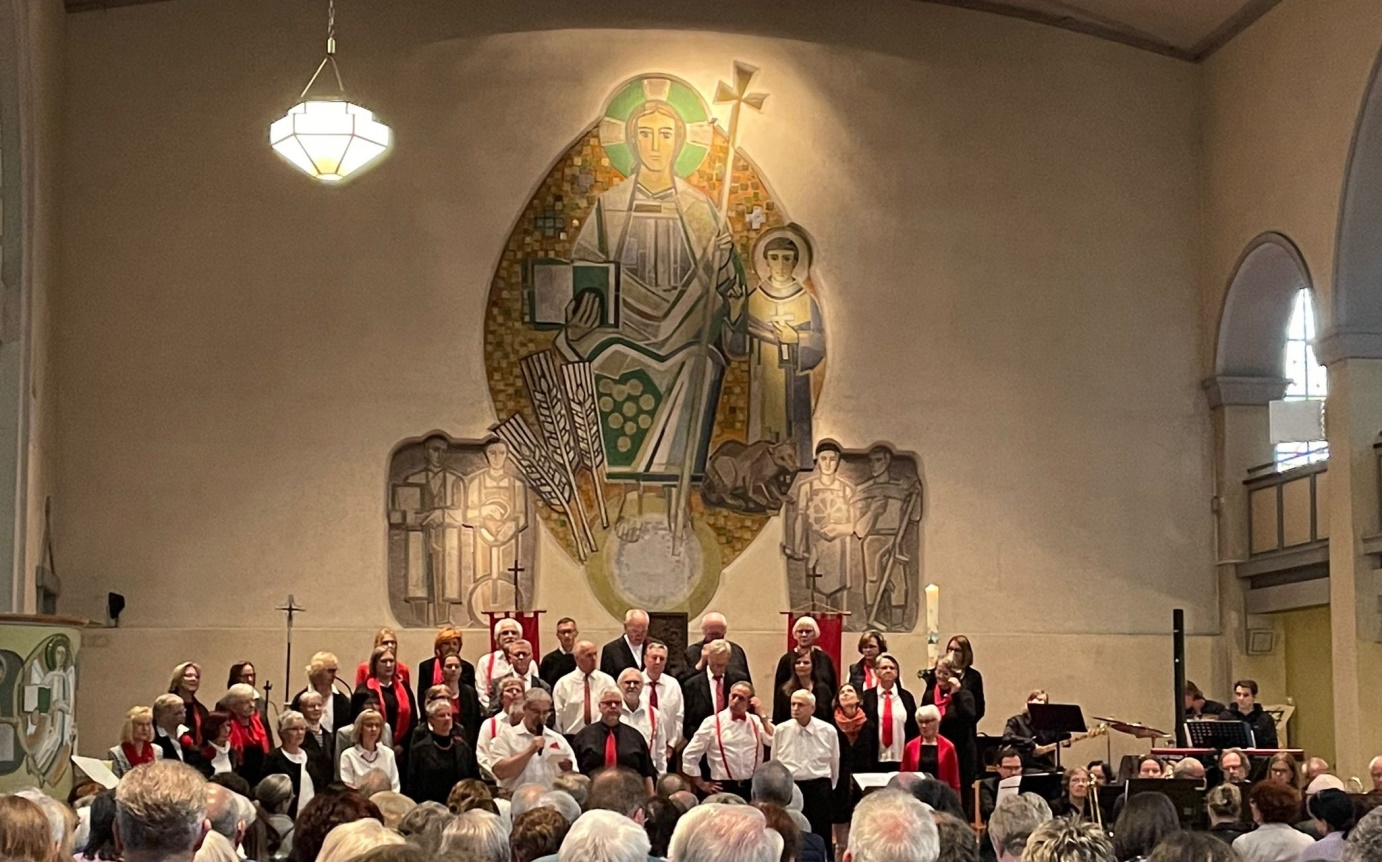 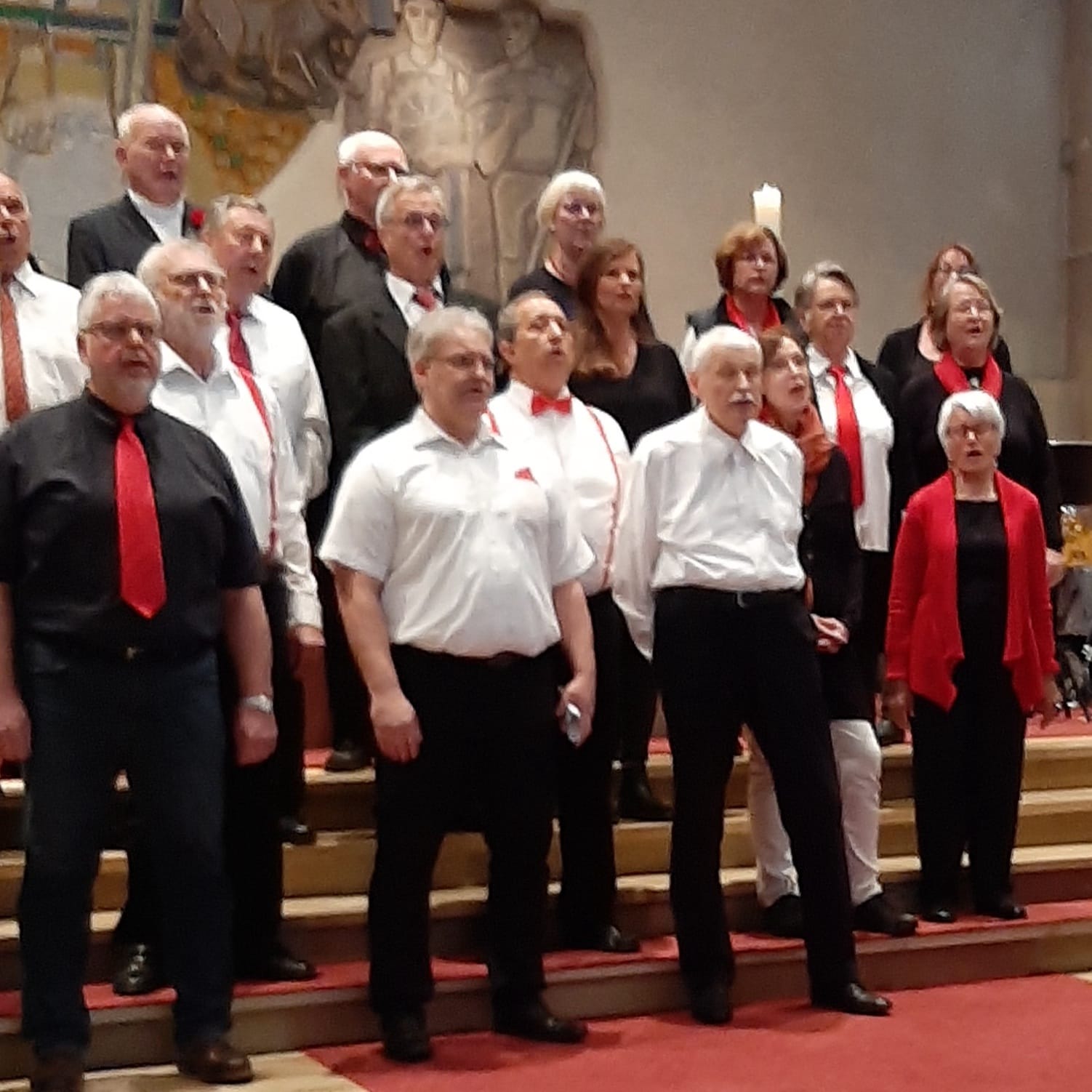 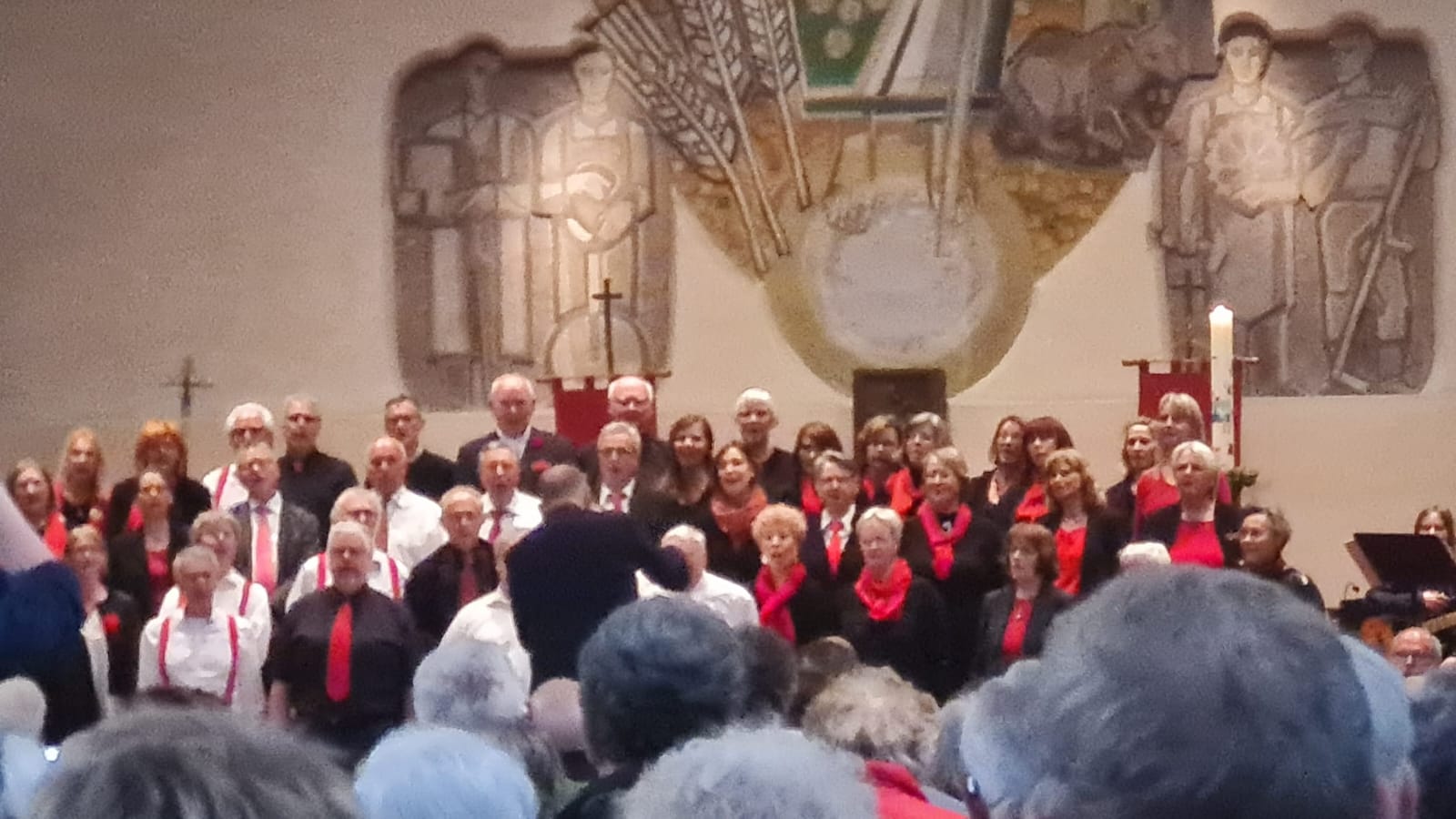 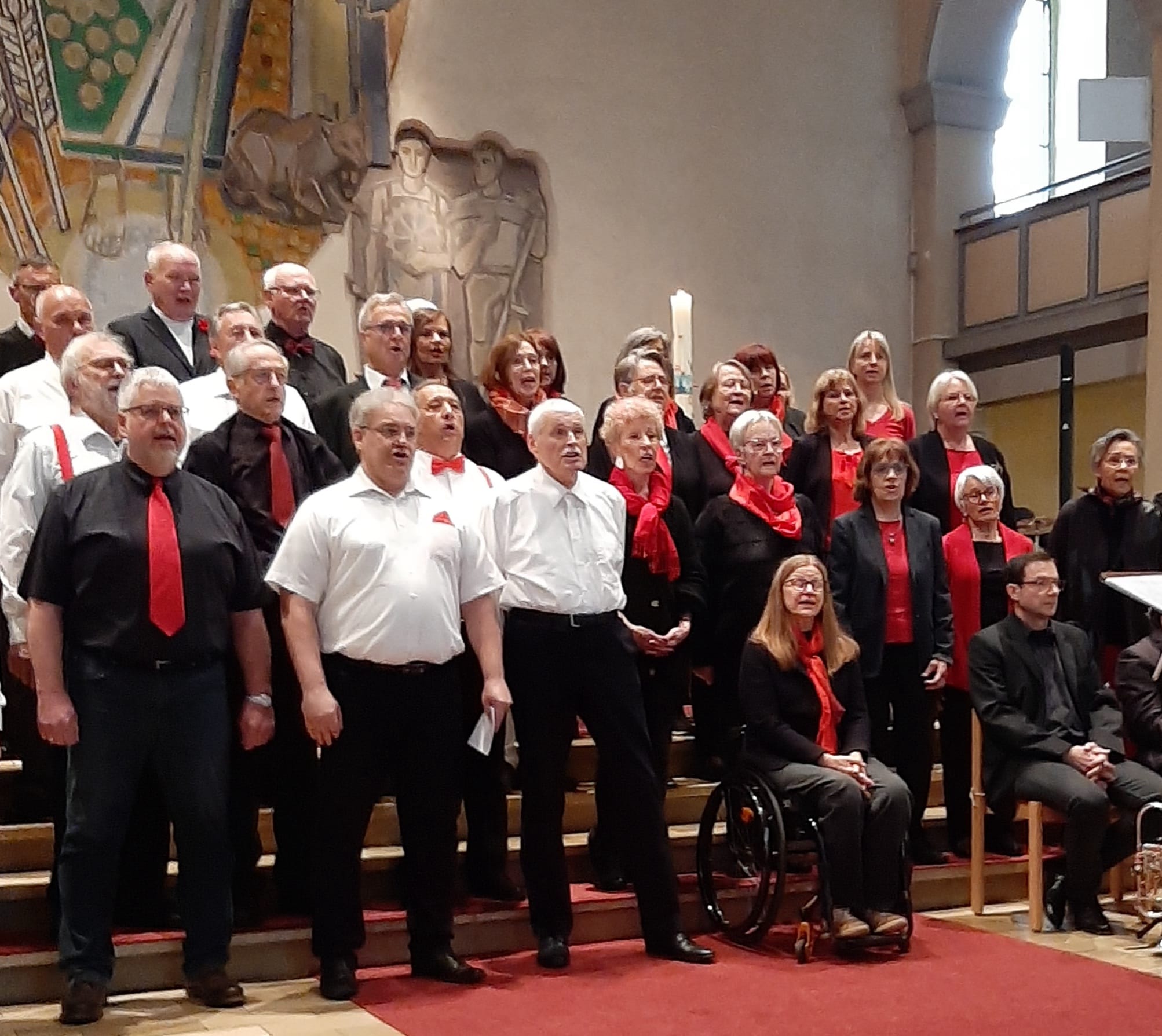 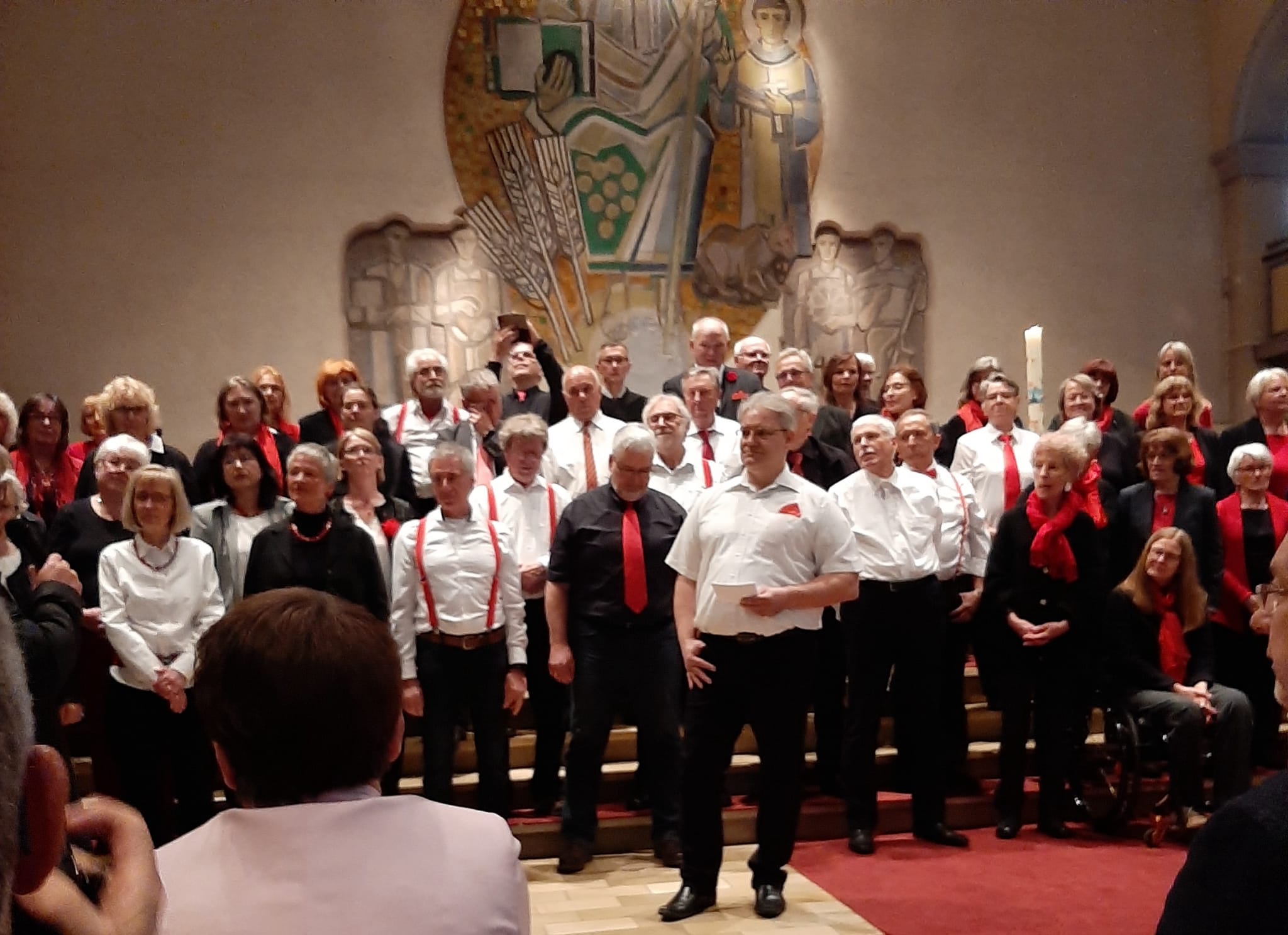 